WILLIAM SHAKESPEARE1.Comencem mostrant als nens i nenes una imatge de WILLIAM SHAKESPEARE, per veure si saben qui és o què els hi suggereix la imatge: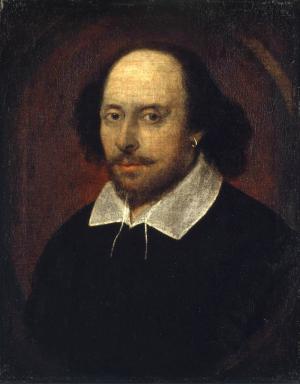 EL QUÈ HA SORTIT SEGONS LA IMATGE:-MAYA: ELS SENYORS NO TENEN ARRACADA-EMMA: HI HA SENYORS QUE SÍ QUE EN PORTEN, ELS MARINERS EN PORTEN-NAIA: EM SEMBLA QUE ÉS DOLENT-CESC: NO FA CARA DE DOLENT, EH?-ROGER: JO TROBO QUE ÉS BO...-NUR: TÉ BIGOTI-MARTINA: NOMÉS LES DONES TENEN ARRECADES, ELS SENYORS NO-ARLET: TÉ ELS CABELLS LLISOS-MARIONA: NO TÉ CABELLS-ALGUNS NENS: SÍ QUE EN TÉ-MAYA: TÉ UNA MIQUETA ELS CABELLS LLARGS-MESTRA: I SI PENSEM SI ES DEDICAVA A ALGUNA COSA... O SI TENIA FAMÍLIA?-ARLET: POTSER PINTA-ONA: POTSER TÉ BARBA-EMMA: ELS SENYORS DE VEGADES SÓN MESTRES, O POTSER ÉS PIRATA-MESTRA: PERQUÈ T’HO SEMBLA QUE ÉS PIRATA?-EMMA: PERQUÈ ELS PIRATES TENEN LES ARRECADES RODONES I SE’LS HI GIREN-FARNERS: POTSER LLEGEIX LLIBRES-MARTINA: ELS PIRATES, AIXÒ QUE HA DIT L’EMMA, ELS PIRATES TENEN ARRECADES D’OR I AQUEST NO TÉ LES ARRECADES D’OR-NAIA: EM SEMBLA QUE AQUEST HOME VIU A PARÍS-MAYA: JO CREC QUE VIU A TORELLÓ-ORIOL: BIGOTI, NAS-ROGER: POTSER VIU A BARCELONA-ARLET: POTSER VIU A MALLORCA-CESC: FA CARA DE VIURE A MALLORCA-BRUNA: ESTÀ ASSENTAT AQUEST HOME-FARNERS: ESTÀ A CASA SEVA-ARLET: POTSER ESTÀ A LA CUINA A CASA SEVA-CESC: A LA CUINA NO ESTÀ, PERQUÈ LA CUINA SERIA BLANCA-ONA: A MALLORCA HI VIU LA BERTA I EL GUILLEM, QUE SÓN UNS AMICS MEUS-BRUNA: POTSER TÉ UNA ESCOLAINTERESSANT, OI?